LSSU Fisheries and Wildlife Club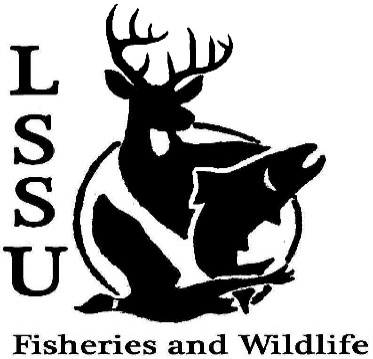 Meeting of October 19th, 2016Called to Order @ 8pm. 1st by Mary, 2nd by ColeOfficersPresident: Elizabeth Cilman ecilman@lssu.edu  (989) 305-8599Vice President: Juliet GolobSecretary: Kelly MildebrandtTreasurer: Katherine SkubikCommittee Chairs:Fundraising- Cliff PattinsonEvents-Riley WatermanApparel- Juliet GolobOfficer’s ReportVice President – Juliet GolobSecretary- Kelly Mildebrandt 1st by Twan, 2nd by ColeTreasurer – Katherine Skubik 1st by Graham, 2nd by Cole Old BusinessGLSW Parade Presented by KellyMeet and Greet with Chris Olds Presented by Cole and MikeNew BusinessApparel Forms and Money- Due before end of meeting Climate Change Documentary- Thursday, October 20th 7:00pm (CRW207)Owl Banding- Friday, October 21st PresentationHelp with checking the netsCisco Tagging- Saturday, October 22nd Birding workshop- Contact Maddy AlmquistBasics to birding and identification- Friday, October 28th 6:00pm (location TBA)Birding- Saturday, October 29th 7:00am (Location library parking lot) Atlantic Broodstock NettingMonday October 31st 11:00am-4:00pmTuesday November 1st 9:00am-12:00pm (or whenever there is enough fish caught)Fish Dissection and Insect ID for High school Students (CRW257)- November 1st Need Volunteers/someone to take charge1:30-2:30 or 10:30-1130 or 10:00-11:00Laker Legion Box- with OAC and Fly Fishing Club November 4th  Free foodMeet and Greet with Emily Martin F&W Biologist for Bay Mills Indian Community- Wednesday November 9th 5:30pm at laker hall Whitefish Dinner Fundraiser- November 12thSet up starts at 6:00pmTwo shifts- set up and clean upNeed silent auction itemsHave an idea for an event? Talk to Events Committee or any of the Officers!Have an idea for a speaker or a Meet and Greet at Laker Hall? Talk to Events committee or any of the officers! Senior Research help?RemindersPlease take photos and videos at FWC events!Pay your dues!Like the Facebook page!Visit our Website!  http://www.lssufwc.weebly.com/ Next Meeting: November 2nd, 2016 Meeting Closed @ 8:25pm1st by Patrick, 2nd by Cole